ŽÁDOST O PRONÁJEM nebytových prostorpodnikatelé a právnické osobyNíže uvedený(á) žádá   o  p r o n á j e m fyzická osoba - podnikatel)právnická osoba)1Označení požadované nemovité věci:nebytový prostor v budově č.p. 16, přízemí, ulice Sychrova, st.p.č. 114, v obci a katastrálním území Ústí nad OrlicíVýměra: 170 m2 Nabízená cena za pronájem bez DPH včetně nájmu vnitřního movitého vybavení a dodání elektřiny, plynu, tepla a vody:………..……….… ,- Kč/170 m²/den pořádání výstavy         tj. ……..…….……. ,- Kč/… dnů v daném obdobíZpůsob využití pronajatého prostoru (konkrétní účel nájmu):pořádání výstav v období únor 2018 až prosinec 2018 dle programového rozpisu výstav v příloze č. 1 s přihlédnutím k předpokládaným a ohlášeným akcím pronajímatele.Přílohy žádosti:Programový rozpis výstav na období od února 2018 do prosince 2018Prokázání dosavadní činnosti uchazeče a jeho schopnosti realizovat nabízené službyČestné prohlášení (k vyplnění)Čestné prohlášení (k vyplnění)Návrh smlouvy (k vyplnění)V..............................................., dne .........................................Podpis a razítko žadatele(ů) ....................................................................................... .............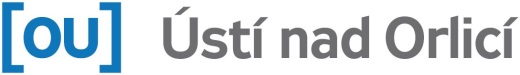 Město Ústí nad OrlicíKancelář tajemníkaJméno, příjmení , titulRodné číslo Adresa trvalé bydliště včetně PSČTelefon/ mobilní telefonAdresa sídla podnikání včetně PSČIČNázev IČ/DIČSídlo včetně PSČTelefon/ mobilní telefon/faxOsoba(y) oprávněná(é) jednat za společnostOsoba(y) oprávněná(é) jednat za společnostJméno, příjmení , titul, funkce